Realschule Musterstadt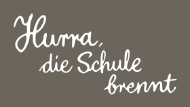 13.09.2015Realschule Musterstadt, Musterweg 1, 12345 Musterstadt«AnredebeiAnschrift»«strasse» «hausnummer»«plz» «ort»Aufnahmeprüfung«briefanrede»Wir freuen uns, Ihnen mitteilen zu können, dass «rufname» die Aufnahmeprüfung bestanden hat und im kommenden Schuljahr die Realschule Musterstadt besuchen kann. Es gilt jedoch eine Probezeit bis zum Halbjahr, in der «rufname» zeigen muss, dass «ersie» auch langfristig den Anforderungen der Realschule gewachsen ist.Mit freundlichen Grüßen(Musterchef, Schulleiter)